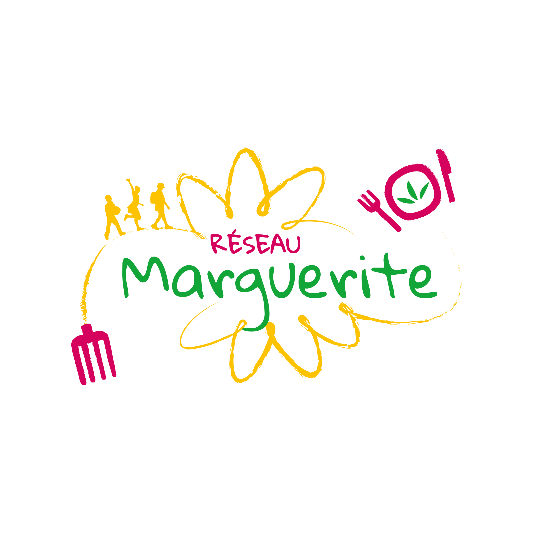 Grossiste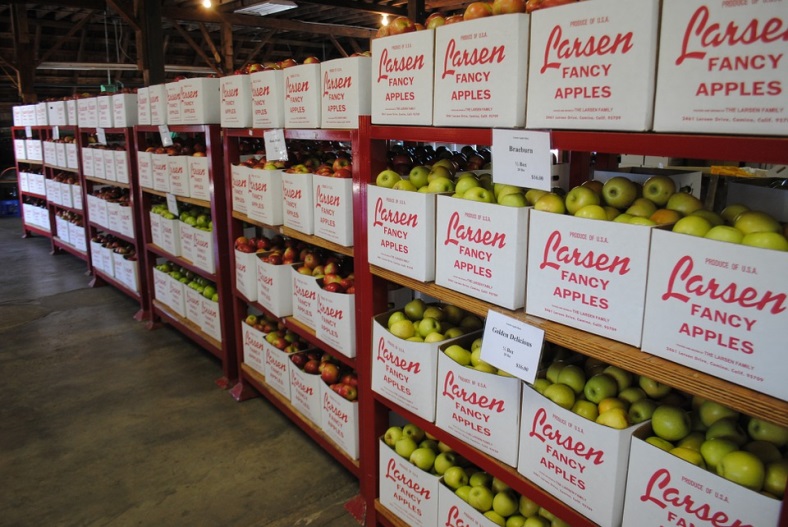 